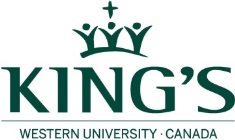 Covid-19 Principal’s Advisory Group (CovidPAG) Meeting27 August 202012:00pm-1:30Attending: Carrie Arnold, MK Arundel, Graham Broad, Jim Donovan Panchaud, Trevor Hunter, Andrew Jardine, Ben Kitching, Cliff Levy, David Malloy, Marcie Penner, Phyllis Fidler, Courtney Santaguida  Absent: Kathy Mitchell, Vidya Natarajan, Wendy O’Toole1.Update ~ Campus Planning ~ Dave Malloya) Plan for campus closure (physical plant)A one-page schematic is being created in the event there is a second wave of covidIt will include 2 scenarios a) closure of one building and b) closing down campus and working from homePlan will also include 3 stages a) closure & getting off campus, b) coming back to get what we need and c) full returnb) Student Planning (Joe Henry)Student leader training is ongoing for residences including covid trainingSeptember 1 ~ KUC will host a meeting with parents/caregivers to inform them of safety protocolsCurrently 183 students are registered for residenceQuad Squad will be set up on campus to serve as a central location for directions, information, and covid protocolsACSD and KUCSC will have booths set upMasks will be distributed at off campus BBQ this Sunday c)International StudentsGovernment mandated process for quarantine. KUC has a contract with Maple Assist for students to quarantine for 2 weeks before coming to campusMaple Assist will pick up at the airport, bring to an off-campus location, monitor dailyIf students do not use Maple Assist, they will come to campus and be monitored by KUC staffCovid self screening is being developed and more information will be provided by Joe HenryAction for Campus Community:Covid training is mandatory, consistent with provincial mandate. See correspondence from HR Director.d)CoursesHave 198 courses running: 61 are fully online, 27 have on campus components, 56 are synchronous2. MasksClarification from Principal: Masks are to be worn in classes and clear messaging will be sent out.Masks are being distributed to students at the BBQ. Have 5500 King’s masks for faculty and staff. Information to come regarding their distribution.